ТВЕРСКАЯ ОБЛАСТЬЗАКОНО МОЛОДЕЖНОЙ ПОЛИТИКЕ В ТВЕРСКОЙ ОБЛАСТИПринят Законодательным СобраниемТверской области 25 июня 2015 годаСтатья 1. Основные понятия и терминыОсновные понятия и термины, используемые в настоящем Законе, применяются в значениях, определенных федеральным законодательством и законами Тверской области.Статья 2. Субъекты, осуществляющие деятельность в сфере молодежной политики в Тверской области(в ред. Закона Тверской области от 13.07.2022 N 34-ЗО)К субъектам, осуществляющим деятельность в сфере молодежной политики в Тверской области (далее также - молодежная политика), относятся:молодежь (далее также - молодые граждане);молодые семьи;молодежные общественные объединения (далее также - молодежные объединения);федеральные органы государственной власти;органы государственной власти Тверской области;органы местного самоуправления муниципальных образований Тверской области;объединения юридических лиц, работодателей;профессиональные союзы и их объединения;институты гражданского общества;редакции средств массовой информации;граждане, в том числе индивидуальные предприниматели, осуществляющие деятельность в сфере молодежной политики;иные органы и организации, осуществляющие деятельность в сфере молодежной политики.Статья 3. Полномочия Законодательного Собрания Тверской области в сфере молодежной политики(в ред. Закона Тверской области от 13.07.2022 N 34-ЗО)К полномочиям Законодательного Собрания Тверской области в сфере молодежной политики относятся:(в ред. Закона Тверской области от 13.07.2022 N 34-ЗО)1) принятие законов и иных нормативных правовых актов Тверской области;2) утверждение расходов на реализацию молодежной политики в законе Тверской области об областном бюджете Тверской области на соответствующий год и плановый период;(в ред. Закона Тверской области от 13.07.2022 N 34-ЗО)3) создание Молодежной палаты (парламента) при Законодательном Собрании Тверской области;(в ред. Закона Тверской области от 10.04.2017 N 18-ЗО)4) осуществление контроля за соблюдением и исполнением законов Тверской области;5) иные полномочия в сфере молодежной политики, отнесенные в соответствии с Федеральным законом от 30.12.2020 N 489-ФЗ "О молодежной политике в Российской Федерации", другими федеральными законами, законами Тверской области к полномочиям органов государственной власти субъектов Российской Федерации.(п. 5 в ред. Закона Тверской области от 13.07.2022 N 34-ЗО)Статья 4. Полномочия Правительства Тверской области в сфере молодежной политики(в ред. Закона Тверской области от 13.07.2022 N 34-ЗО)1. К полномочиям Правительства Тверской области в сфере молодежной политики относятся:1) реализация молодежной политики;2) разработка и реализация региональных и межмуниципальных программ Тверской области по основным направлениям в сфере молодежной политики с учетом региональных социально-экономических, экологических, демографических, этнокультурных и других особенностей Тверской области;3) принятие нормативных правовых актов Тверской области по вопросам реализации молодежной политики, в том числе регулирующих порядок предоставления государственной поддержки;4) участие в реализации государственных программ Российской Федерации, включающих мероприятия в сфере молодежной политики;5) осуществление взаимодействия с федеральными органами исполнительной власти, органами местного самоуправления муниципальных образований Тверской области по вопросам реализации молодежной политики;6) осуществление взаимодействия в сфере молодежной политики с международными организациями, иностранными государственными органами, а также иностранными неправительственными организациями в пределах своей компетенции в формах и порядке, предусмотренных законодательством Российской Федерации;7) определение исполнительного органа власти Тверской области, уполномоченного на реализацию молодежной политики (далее - уполномоченный орган);(в ред. Закона Тверской области от 02.03.2023 N 2-ЗО)8) организация деятельности специалистов по работе с молодежью;9) организация и осуществление мониторинга реализации молодежной политики в порядке, предусмотренном федеральным законодательством;10) информационное обеспечение реализации молодежной политики;11) организация предоставления государственной поддержки молодежи, молодым семьям, поддержки и содействия предпринимательской деятельности молодежи;12) создание Молодежного правительства Тверской области;13) обеспечение инвалидам в соответствии с федеральным законодательством условий доступности объектов и услуг, связанных с реализацией настоящего Закона;14) иные полномочия в сфере молодежной политики, отнесенные в соответствии с Федеральным законом от 30.12.2020 N 489-ФЗ "О молодежной политике в Российской Федерации", другими федеральными законами, законами Тверской области к полномочиям органов государственной власти субъектов Российской Федерации.(часть 1 в ред. Закона Тверской области от 13.07.2022 N 34-ЗО)2. Правительство Тверской области осуществляет указанные в части 1 настоящей статьи полномочия непосредственно или через уполномоченные исполнительные органы власти Тверской области, если иное не предусмотрено законодательством.(в ред. Закона Тверской области от 02.03.2023 N 2-ЗО)Статья 5. Воспитание гражданственности, патриотизма, преемственности традиций, уважения к отечественной истории, историческим, национальным и иным традициям народов Российской Федерации(в ред. Закона Тверской области от 13.07.2022 N 34-ЗО)Воспитание гражданственности, патриотизма, преемственности традиций, уважения к отечественной истории, историческим, национальным и иным традициям народов Российской Федерации осуществляется посредством:1) реализации программ и проектов, направленных на гражданское становление молодежи, ее культурное и физическое развитие, патриотическое и духовно-нравственное воспитание, на формирование активной гражданской позиции молодых граждан, национально-государственной идентичности, взаимодействие с молодежными субкультурами и неформальными движениями;2) проведения военно-полевых сборов, соревнований по военно-прикладным видам спорта и других военно-патриотических мероприятий;3) ведения и издания Книги Памяти Тверской области;4) обеспечения издания и распространения среди молодых граждан информационных материалов, проведения агитационных мероприятий;5) популяризации в молодежной среде литературного русского языка, культурных и национальных традиций, а также вовлечения молодежи в реализацию программ по сохранению российской культуры, исторического наследия народов страны и традиционных ремесел;6) разработки и реализации проектов, посвященных памятным датам отечественной истории и культуры, в том числе истории Тверской области;7) принятия иных мер в соответствии с законодательством.Статья 6. Обеспечение межнационального (межэтнического) и межконфессионального согласия в молодежной среде, профилактика и предупреждение проявлений экстремизма в деятельности молодежных объединений(в ред. Закона Тверской области от 13.07.2022 N 34-ЗО)Обеспечение межнационального (межэтнического) и межконфессионального согласия в молодежной среде, профилактика и предупреждение проявлений экстремизма в деятельности молодежных объединений осуществляются посредством:1) реализации программ и проектов, направленных на укрепление социального, межнационального (межэтнического) и межконфессионального согласия, профилактику экстремизма и распространения идеологии терроризма в молодежной среде;2) обеспечения просвещения молодежи в сфере религии, вероисповедания и свободы совести, воспитания толерантности;3) взаимодействия со средствами массовой информации в целях недопущения и предотвращения вовлечения молодежи в экстремистскую деятельность, распространения радикальной идеологии в молодежной среде;4) принятия иных мер в соответствии с законодательством.Статья 7. Поддержка молодых граждан, оказавшихся в трудной жизненной ситуации, инвалидов из числа молодых граждан, а также лиц из числа детей-сирот и детей, оставшихся без попечения родителей(в ред. Закона Тверской области от 13.07.2022 N 34-ЗО)Поддержка молодых граждан, оказавшихся в трудной жизненной ситуации, инвалидов из числа молодых граждан, а также лиц из числа детей-сирот и детей, оставшихся без попечения родителей, осуществляется посредством:1) консультирования и информирования об их правах и обязанностях, об имеющихся возможностях для образования, воспитания и развития, оказания медицинской помощи и охраны здоровья, социальной поддержки и обслуживания, по вопросам профессиональной ориентации в целях дальнейшего трудоустройства, оказания содействия в занятиях физической культурой, спортом, организации отдыха, оздоровления, реабилитации, преодоления трудной жизненной ситуации;2) социальной реабилитации, оказания медико-социальной, психолого-педагогической и правовой помощи;3) проведения социальной работы в образовательных организациях;4) оказания социальной и психологической помощи в адаптации и реабилитации молодым гражданам, оказавшимся в трудной жизненной ситуации, в том числе молодым гражданам, имеющим инвалидность;5) участия в индивидуальной профилактической работе с несовершеннолетними, находящимися в социально опасном положении, в том числе путем организации их досуга и занятости, осуществления информационно-просветительных и иных мер;6) профилактики мероприятий по предупреждению правонарушений и антисоциального поведения в молодежной среде;7) проведения мероприятий по профилактике безнадзорности среди несовершеннолетних;8) оказания реабилитационной, социальной помощи молодым гражданам, испытывающим зависимость от потребления табака и никотинсодержащей продукции, употребления алкогольных, слабоалкогольных напитков, пива;9) принятия иных мер в соответствии с законодательством.Статья 8. Поддержка инициатив молодежи(в ред. Закона Тверской области от 13.07.2022 N 34-ЗО)Поддержка инициатив молодежи осуществляется посредством:1) создания консультативных, совещательных органов при Законодательном Собрании Тверской области и исполнительных органах власти Тверской области;(в ред. Закона Тверской области от 02.03.2023 N 2-ЗО)2) оказания содействия в информационно-методическом и организационном обеспечении инициатив молодежи, в том числе в их освещении в средствах массовой информации;3) поддержки культурной деятельности и творчества молодежи;4) создания условий для стимулирования научно-исследовательской деятельности молодежи;5) принятия иных мер в соответствии с законодательством.Статья 9. Содействие общественной деятельности, направленной на поддержку молодежи(в ред. Закона Тверской области от 13.07.2022 N 34-ЗО)Содействие общественной деятельности, направленной на поддержку молодежи, осуществляется посредством:1) организации мероприятий по изучению и распространению передового опыта общественной деятельности в сфере молодежной политики, в том числе проведения семинаров и конференций по данному вопросу;2) нематериального поощрения молодежи за активное участие в общественной деятельности;3) размещения информации о положительном опыте общественной деятельности, направленной на поддержку молодежи, в средствах массовой информации, в информационно-телекоммуникационной сети Интернет;4) принятия иных мер в соответствии с законодательством.Статья 10. Организация досуга, отдыха, оздоровления молодежи, формирование условий для занятий физической культурой, спортом, содействие здоровому образу жизни молодежи(в ред. Закона Тверской области от 13.07.2022 N 34-ЗО)Организация досуга, отдыха, оздоровления молодежи, формирование условий для занятий физической культурой, спортом, содействие здоровому образу жизни молодежи осуществляется посредством:1) разработки и реализации мероприятий по профилактике потребления табака и никотинсодержащей продукции, употребления алкогольных, слабоалкогольных напитков, пива, популяризации здорового образа жизни и сохранения психического здоровья молодежи;2) принятия мер, направленных на вовлечение молодежи в регулярные занятия физической культурой, спортом, в том числе техническими видами спорта;3) принятия мер, направленных на реализацию проектов в сфере физкультурно-спортивной и оздоровительной деятельности, связанных с популяризацией здорового образа жизни, спорта, а также с созданием положительного образа молодежи, ведущей здоровый образ жизни;4) принятия мер, направленных на развитие инфраструктуры для отдыха и оздоровления молодежи, привлечение молодежи в добровольные студенческие спасательные формирования, народные дружины и подразделения добровольной пожарной охраны;5) принятия мер, направленных на формирование экологической культуры;6) развития системы культурно-досуговых молодежных мероприятий и различных форм самодеятельности молодежи;7) принятия мер, направленных на повышение доступности молодежного туризма и развития его инфраструктуры;8) принятия иных мер в соответствии с законодательством.Статья 11. Предоставление социальных услуг молодежи(в ред. Закона Тверской области от 13.07.2022 N 34-ЗО)Социально-медицинские, социально-психологические, социально-педагогические, социально-трудовые, социально-правовые и иные виды социальных услуг предоставляются молодежи в соответствии с законодательством.Статья 11.1. Содействие решению жилищных проблем молодежи, молодых семей(введена Законом Тверской области от 13.07.2022 N 34-ЗО)Содействие решению жилищных проблем молодежи, молодых семей осуществляется посредством реализации мероприятий, предусмотренных государственными программами Тверской области.Статья 11.2. Поддержка молодых семей(введена Законом Тверской области от 13.07.2022 N 34-ЗО)Поддержка молодых семей осуществляется посредством:1) принятия мер, направленных на организацию просветительской работы с молодыми семьями по вопросам репродуктивного здоровья, материнства, воспитания и развития детей;2) принятия мер, направленных на проведение мероприятий в сфере семейного и детского отдыха и туризма;3) принятия мер, направленных на развитие системы информирования молодых семей о государственных и иных программах поддержки молодых семей;4) принятия мер, направленных на развитие системы субсидий для молодых семей при получении ипотечных кредитов, а также на предоставление социальных выплат на приобретение или строительство жилья;5) создания условий для развития клубного движения молодых семей;6) принятия иных мер в соответствии с законодательством.Статья 11.3. Содействие образованию молодежи, научной, научно-технической деятельности молодежи(введена Законом Тверской области от 13.07.2022 N 34-ЗО)Содействие образованию молодежи, научной, научно-технической деятельности молодежи осуществляется посредством:1) принятия мер, направленных на активизацию социальной поддержки молодых граждан по вопросам выбора направлений и форм образования, профессиональной ориентации, трудоустройства, организации предпринимательской деятельности и другим вопросам;2) принятия мер, направленных на поддержку инновационного и научно-технического потенциала творческой молодежи;3) принятия мер, направленных на вовлечение молодежи в активную работу поисковых, археологических, военно-исторических, краеведческих, студенческих отрядов и молодежных объединений;4) принятия иных мер в соответствии с законодательством.Статья 11.4. Организация подготовки специалистов по работе с молодежью(введена Законом Тверской области от 13.07.2022 N 34-ЗО)Организация подготовки специалистов по работе с молодежью осуществляется посредством:1) проведения тренингов, семинаров, вебинаров, мастер-классов, конференций и других обучающих мероприятий по вопросам организации работы с молодежью;2) обеспечения консультационно-методического сопровождения деятельности специалистов по работе с молодежью, общественных объединений и иных негосударственных организаций, осуществляющих деятельность в сфере молодежной политики;3) принятия иных мер в соответствии с законодательством.Статья 11.5. Выявление, сопровождение и поддержка молодежи, проявившей одаренность(введена Законом Тверской области от 13.07.2022 N 34-ЗО)Выявление, сопровождение и поддержка молодежи, проявившей одаренность, осуществляется посредством:1) формирования заинтересованности организаций, общественных объединений, благотворительных организаций, отдельных граждан в поддержке молодежи, проявившей одаренность;2) разработки и реализации мер по поддержке творчества молодежи и поощрению талантливых молодых граждан;3) проведения конкурсов, фестивалей, выставок, концертов, конференций, смотров, спортивных соревнований и иных мероприятий в целях выявления молодежи, проявившей одаренность, и распространения творческих достижений молодых граждан;4) направления делегаций молодежи на мероприятия межрегионального, всероссийского и международного уровней;5) принятия иных мер в соответствии с законодательством.Статья 11.6. Развитие института наставничества(введена Законом Тверской области от 13.07.2022 N 34-ЗО)Развитие института наставничества осуществляется посредством:1) содействия молодым специалистам в успешном овладении профессиональными знаниями, навыками и умениями, в их профессиональном становлении;2) приобретения молодыми специалистами опыта работы по специальности, формирования у них практических знаний и навыков;3) оказания наставником эффективной помощи молодым специалистам в совершенствовании форм и методов работы;4) проведения работы по воспитанию молодых специалистов, повышению их общественной активности и формированию гражданской позиции;5) принятия иных мер в соответствии с законодательством.Статья 11.7. Обеспечение гарантий в сфере труда и занятости молодежи, содействие трудоустройству молодых граждан, профессиональному развитию молодых специалистов(введена Законом Тверской области от 13.07.2022 N 34-ЗО)Обеспечение гарантий в сфере труда и занятости молодежи, содействие трудоустройству молодых граждан, профессиональному развитию молодых специалистов осуществляются посредством:1) совершенствования системы профессионального обучения и профессиональной ориентации молодежи;2) проведения мероприятий в целях вовлечения молодежи в деятельность трудовых объединений, студенческих отрядов и других форм занятости молодежи;3) формирования баз вакансий в целях разработки мероприятий по увеличению количества рабочих мест;4) внедрения системы наставничества и стажировок выпускников образовательных организаций высшего и среднего профессионального образования в целях содействия молодым специалистам в приобретении опыта работы по специальности, формирования практических знаний и навыков;5) принятия иных мер в соответствии с законодательством.Статья 11.8. Поддержка и содействие предпринимательской деятельности молодежи(введена Законом Тверской области от 13.07.2022 N 34-ЗО)Поддержка и содействие предпринимательской деятельности молодежи осуществляется посредством:1) проведения конкурсов, форумов, олимпиад и других мероприятий в области профессиональной и предпринимательской деятельности;2) принятия мер, направленных на информационно-консультационную поддержку субъектов молодежного предпринимательства;3) содействия в обеспечении средствами производства и помещениями;4) осуществления поддержки в области подготовки, переподготовки и повышения квалификации кадров, в том числе посредством проведения краткосрочного обучения молодых граждан основам предпринимательства;5) осуществления поддержки молодежных программ и проектов, направленных на развитие созидательной деятельности работающей молодежи;6) принятия иных мер в соответствии с законодательством.Статья 12. Государственная поддержка проектов (программ) межрегиональных, региональных и местных молодежных объединений и детских общественных объединений(в ред. Закона Тверской области от 13.07.2022 N 34-ЗО)Меры государственной поддержки межрегиональных, региональных и местных молодежных объединений и детских общественных объединений (далее - молодежные и детские объединения) предусматриваются в государственных программах Тверской области, в том числе в подпрограммах, включающих мероприятия в сфере молодежной политики.(в ред. Закона Тверской области от 13.07.2022 N 34-ЗО)Решение о государственной поддержке проектов (программ) межрегиональных, региональных и местных молодежных и детских объединений принимается Правительством Тверской области или уполномоченным органом по результатам конкурса указанных проектов (программ).Порядок и условия проведения конкурса определяются Правительством Тверской области или уполномоченным органом.Конкурсный проект (программа) молодежного или детского объединения должен (должна) отражать цель, основные задачи, содержание и план реализации данного проекта (программы), финансовые, материальные, кадровые ресурсы и организационные возможности этого объединения по реализации проекта (программы).Статья 13. Молодежные и детские объединения, являющиеся объектами государственной поддержки1. Утратила силу. - Закон Тверской области от 13.07.2022 N 34-ЗО.2. Государственная поддержка в соответствии с настоящим Законом оказывается на конкурсной основе зарегистрированным в установленном законом порядке:1) межрегиональным, региональным и местным молодежным объединениям граждан в возрасте до 35 лет включительно, деятельность которых осуществляется на территории Тверской области;(в ред. Закона Тверской области от 13.07.2022 N 34-ЗО)2) межрегиональным, региональным и местным детским объединениям граждан в возрасте до 18 лет и совершеннолетних граждан, деятельность которых осуществляется на территории Тверской области.3. Государственная поддержка межрегиональных, региональных и местных молодежных и детских объединений осуществляется при соблюдении ими следующих требований:1) объединение является юридическим лицом;2) объединение зарегистрировано в установленном порядке не менее года на момент обращения за получением государственной поддержки.Соответствие обращающегося за государственной поддержкой молодежного или детского объединения установленным настоящей статьей требованиям определяется Правительством Тверской области или уполномоченным органом.(часть 3 в ред. Закона Тверской области от 13.07.2022 N 34-ЗО)4. Государственная поддержка межрегиональных, региональных и местных молодежных и детских объединений осуществляется посредством предоставления субсидий из областного бюджета Тверской области.Порядок определения объема и предоставления указанных субсидий, критерии конкурсного отбора устанавливаются Правительством Тверской области.Статья 14. Региональный реестр молодежных и детских объединений, пользующихся государственной поддержкой1. Правительство Тверской области или уполномоченный орган формирует и ведет Региональный реестр молодежных и детских объединений, пользующихся государственной поддержкой (далее - Региональный реестр), включающий сведения о межрегиональных, региональных, местных молодежных и детских объединениях. Порядок формирования и ведения Регионального реестра в части, не урегулированной настоящей статьей, устанавливается Правительством Тверской области.2. Включение молодежных и детских объединений в Региональный реестр осуществляется бесплатно в течение одного месяца после представления ими письменного заявления и документов, подтверждающих соответствие молодежного или детского объединения требованиям части 3 статьи 13 настоящего Закона.3. Молодежные и детские объединения, включенные в Региональный реестр, один раз в год представляют в Правительство Тверской области или уполномоченный орган документы, подтверждающие соответствие молодежного или детского объединения требованиям части 3 статьи 13 настоящего Закона.(в ред. Закона Тверской области от 13.07.2022 N 34-ЗО)В случае, если документы, подтверждающие соблюдение требований части 3 статьи 13 настоящего Закона, не представлены молодежным или детским объединением, Правительство Тверской области или уполномоченный орган в рамках межведомственного информационного взаимодействия запрашивает указанные документы.4. В Региональный реестр включаются следующие сведения о молодежном или детском объединении:1) полное и (если имеется) сокращенное наименования, адрес (место нахождения) его постоянно действующего руководящего органа;2) государственный регистрационный номер записи о государственной регистрации (основной государственный регистрационный номер);3) идентификационный номер налогоплательщика;4) код причины постановки на учет;5) регистрационный номер в Фонде пенсионного и социального страхования Российской Федерации;(в ред. Закона Тверской области от 02.03.2023 N 2-ЗО)6) утратил силу. - Закон Тверской области от 13.07.2022 N 34-ЗО;7) цель создания и деятельности молодежного или детского объединения в соответствии с его уставом;8) информация о видах деятельности, осуществляемых молодежным или детским объединением;9) дата включения его в Региональный реестр;10) дата и основание его исключения из Регионального реестра.5. Молодежное или детское объединение, включенное в Региональный реестр, может быть исключено из указанного реестра в соответствии с решением Правительства Тверской области или уполномоченного органа по одному из следующих оснований:1) письменное заявление молодежного или детского объединения;2) непредставление в установленный срок молодежным или детским объединением, включенным в Региональный реестр, один раз в год в Правительство Тверской области или уполномоченный орган документов, подтверждающих соответствие молодежного или детского объединения требованиям части 3 статьи 13 настоящего Закона;(п. 2 в ред. Закона Тверской области от 13.07.2022 N 34-ЗО)3) включение молодежного или детского объединения в реестр иностранных агентов.(п. 3 введен Законом Тверской области от 13.07.2022 N 34-ЗО; в ред. Закона Тверской области от 02.03.2023 N 2-ЗО)6. Правительство Тверской области или уполномоченный орган в течение пяти рабочих дней со дня принятия решения об исключении молодежного или детского объединения из Регионального реестра уведомляет в письменной форме такое объединение о принятом решении.7. Информация, содержащаяся в Региональном реестре, является общедоступной и предоставляется в соответствии с Федеральным законом от 09.02.2009 N 8-ФЗ "Об обеспечении доступа к информации о деятельности государственных органов и органов местного самоуправления", Законом Тверской области от 26.07.2010 N 68-ЗО "О предоставлении информации о деятельности государственных органов Тверской области".Статья 14.1. Содействие участию молодежи в добровольческой (волонтерской) деятельности(введена Законом Тверской области от 13.07.2022 N 34-ЗО)Содействие участию молодежи в добровольческой (волонтерской) деятельности осуществляется посредством:1) разработки и реализации комплекса мероприятий, направленных на стимулирование и повышение интереса молодежи к добровольческой (волонтерской) деятельности;2) разработки и реализации комплекса мер поощрения молодежной добровольческой (волонтерской) деятельности, детских и молодежных объединений и иных негосударственных некоммерческих организаций, принимающих активное участие в развитии молодежной добровольческой (волонтерской) деятельности;3) принятия иных мер в соответствии с законодательством.Статья 14.2. Содействие международному и межрегиональному сотрудничеству в сфере молодежной политики(введена Законом Тверской области от 13.07.2022 N 34-ЗО)Содействие международному и межрегиональному сотрудничеству в сфере молодежной политики осуществляется посредством:1) организации участия молодежи в реализации межрегиональных и международных гуманитарных, образовательных, научно-технических и иных программ в сфере молодежной политики;2) принятия мер, направленных на поддержку и развитие международного и межрегионального сотрудничества молодежи;3) изучения, обобщения и использования зарубежного опыта и опыта субъектов Российской Федерации в сфере молодежной политики;4) принятия иных мер в соответствии с законодательством.Статья 14.3. Предупреждение правонарушений и антиобщественных действий молодежи(введена Законом Тверской области от 13.07.2022 N 34-ЗО)Предупреждение правонарушений и антиобщественных действий молодежи осуществляется посредством:1) разработки и реализации мероприятий по профилактике потребления табака и никотинсодержащей продукции, употребления алкогольных, слабоалкогольных напитков, пива, популяризации здорового образа жизни и сохранению психического здоровья молодежи;2) разработки и реализации мероприятий по вопросам профилактики асоциальных явлений, гармонизации межнациональных отношений и противодействия распространению идеологии терроризма и экстремизма в молодежной среде;3) организации работы по профилактике безнадзорности несовершеннолетних и правонарушений в молодежной среде;4) организации профилактической работы с молодыми гражданами из группы социального риска по предупреждению негативного поведения;5) разработки и реализации мероприятий по формированию системы нравственных и смысловых ориентиров, позволяющих противостоять идеологии экстремизма, национализма, проявлениям ксенофобии, коррупции, дискриминации по признакам социальной, религиозной, расовой, национальной принадлежности и другим негативным социальным явлениям;6) воспитания правовой культуры молодых граждан, анализа и совершенствования законодательства в сфере молодежной политики;7) обеспечения распространения в средствах массовой информации, информационно-телекоммуникационной сети Интернет материалов, информирующих молодых граждан о тяжких последствиях потребления табака и никотинсодержащей продукции, употребления алкогольных, слабоалкогольных напитков, пива;8) принятия иных мер в соответствии с законодательством.Статья 14.4. Поддержка деятельности по созданию и распространению, в том числе в информационно-телекоммуникационной сети Интернет, в средствах массовой информации произведений науки, искусства, литературы и других произведений, направленных на укрепление гражданской идентичности и духовно-нравственных ценностей молодежи(введена Законом Тверской области от 13.07.2022 N 34-ЗО)Поддержка деятельности по созданию и распространению, в том числе в информационно-телекоммуникационной сети Интернет, в средствах массовой информации произведений науки, искусства, литературы и других произведений, направленных на укрепление гражданской идентичности и духовно-нравственных ценностей молодежи, осуществляется посредством:1) содействия в реализации прав молодых граждан на свободу творчества, культурную деятельность, удовлетворение духовных потребностей и приобщение к ценностям отечественной и мировой культуры;2) содействия развитию сферы досуга, обеспечению разнообразия культурно-досуговой деятельности молодежи;3) выявления, развития и поддержки потенциала молодежи в сфере культуры, технического и прикладного творчества;4) реализации мер по созданию и распространению, в том числе в информационно-телекоммуникационной сети Интернет, в средствах массовой информации познавательных, развивающих, обучающих и воспитательных программ, содействующих процессу социализации молодежи, укреплению гражданской идентичности и духовно-нравственных ценностей молодежи;5) принятия иных мер в соответствии с законодательством.Статья 14.5. Проведение научно-аналитических исследований по вопросам молодежной политики(введена Законом Тверской области от 13.07.2022 N 34-ЗО)Исполнительные органы власти Тверской области вправе организовывать научно-аналитические исследования по вопросам молодежной политики в соответствии с законодательством.(в ред. Закона Тверской области от 02.03.2023 N 2-ЗО)Статья 15. Организационное обеспечение реализации молодежной политики(в ред. Закона Тверской области от 13.07.2022 N 34-ЗО)В порядке, установленном законодательством, в Тверской области могут создаваться государственные учреждения Тверской области, осуществляющие функции в сфере молодежной политики: учреждения, ведущие досуговую, спортивную и воспитательную работу с молодыми гражданами по месту жительства, социально-реабилитационные центры для несовершеннолетних, центры социально-психологической помощи молодым гражданам, центры профессиональной ориентации и трудоустройства молодых граждан, центры профилактики негативных проявлений в молодежной среде, молодежные клубы и иные государственные учреждения.(в ред. Закона Тверской области от 13.07.2022 N 34-ЗО)В целях обеспечения проведения молодежной политики и эффективного участия в ее реализации негосударственных организаций, в том числе молодежных и детских организаций, и отдельных граждан органами государственной власти Тверской области могут образовываться специальные общественные консультативно-совещательные органы по вопросам молодежной политики, а также могут использоваться иные формы привлечения некоммерческих организаций к участию в формировании и реализации молодежной политики.(в ред. Закона Тверской области от 13.07.2022 N 34-ЗО)Статья 16. Молодежная палата (парламент) при Законодательном Собрании Тверской области, Молодежное правительство Тверской области(в ред. Закона Тверской области от 10.04.2017 N 18-ЗО)1. В целях установления взаимодействия между представителями молодежных и общественных объединений и Законодательным Собранием Тверской области по вопросам молодежной политики, содействия деятельности Законодательного Собрания Тверской области в области законодательного регулирования прав и законных интересов молодежи в Тверской области создается Молодежная палата (парламент) при Законодательном Собрании Тверской области в порядке, установленном Законодательным Собранием Тверской области.(в ред. Законов Тверской области от 10.04.2017 N 18-ЗО, от 13.07.2022 N 34-ЗО)2. В целях привлечения научного и творческого потенциала молодежи к решению задач, стоящих перед исполнительными органами власти Тверской области в сфере молодежной политики, и обеспечения ее участия в общественно-политической и социально-экономической жизни региона создается Молодежное правительство Тверской области в порядке, установленном Правительством Тверской области.(в ред. Законов Тверской области от 13.07.2022 N 34-ЗО, от 02.03.2023 N 2-ЗО)Статья 17. Информационное обеспечение реализации молодежной политики(в ред. Закона Тверской области от 13.07.2022 N 34-ЗО)Органы государственной власти Тверской области и организации, подведомственные субъектам, осуществляющим деятельность в сфере молодежной политики, обеспечивают открытость и доступность информации о реализации молодежной политики в соответствии с федеральным законодательством.Статья 18. Финансирование молодежной политики(в ред. Закона Тверской области от 13.07.2022 N 34-ЗО)Финансирование расходов на реализацию молодежной политики осуществляется за счет средств областного бюджета Тверской области и других источников, предусмотренных законодательством.(в ред. Закона Тверской области от 13.07.2022 N 34-ЗО)Финансирование расходов на мероприятия по реализации молодежной политики осуществляется за счет средств областного бюджета Тверской области в пределах бюджетных ассигнований, предусмотренных на указанные цели законом Тверской области об областном бюджете Тверской области на соответствующий финансовый год и на плановый период.(в ред. Закона Тверской области от 13.07.2022 N 34-ЗО)Статья 19. О признании утратившими силу отдельных законов Тверской области и отдельных положений законов Тверской областиПризнать утратившими силу:1) Закон Тверской области от 30.07.1998 N 27-ОЗ-2 "О государственной молодежной политике в Тверской области";2) Закон Тверской области от 20.09.2004 N 52-ЗО "О внесении изменений в Закон Тверской области "О государственной молодежной политике в Тверской области";3) Закон Тверской области от 20.11.2006 N 118-ЗО "О внесении изменений и дополнений в Закон Тверской области "О государственной молодежной политике в Тверской области";4) Закон Тверской области от 28.04.2007 N 44-ЗО "О внесении изменения в статью 15 Закона Тверской области "О государственной молодежной политике в Тверской области";5) статью 4 Закона Тверской области от 16.02.2009 N 3-ЗО "О внесении изменений в отдельные законы Тверской области";6) статью 9 Закона Тверской области от 07.12.2011 N 80-ЗО "О внесении изменений в отдельные законы Тверской области и признании утратившими силу отдельных законов Тверской области";7) Закон Тверской области от 12.11.2013 N 92-ЗО "О внесении изменений в Закон Тверской области "О государственной молодежной политике в Тверской области";8) статью 1 Закона Тверской области от 04.12.2014 N 102-ЗО "О внесении изменений в отдельные законы Тверской области".Статья 20. Вступление в силу настоящего ЗаконаНастоящий Закон вступает в силу со дня его официального опубликования.Исполняющий обязанностиГубернатора Тверской области,первый заместитель ПредседателяПравительства Тверской областиС.А.ДУДУКИНТверь6 июля 2015 годаN 57-ЗО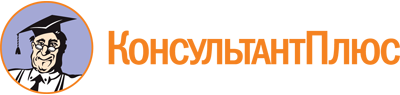 Закон Тверской области от 06.07.2015 N 57-ЗО
(ред. от 02.03.2023)
"О молодежной политике в Тверской области"
(принят Законодательным Собранием Тверской области 25.06.2015)Документ предоставлен КонсультантПлюс

www.consultant.ru

Дата сохранения: 12.06.2023
 6 июля 2015 годаN 57-ЗОСписок изменяющих документов(в ред. Законов Тверской областиот 06.11.2015 N 92-ЗО, от 10.04.2017 N 18-ЗО, от 22.07.2017 N 53-ЗО,от 13.07.2022 N 34-ЗО, от 02.03.2023 N 2-ЗО)